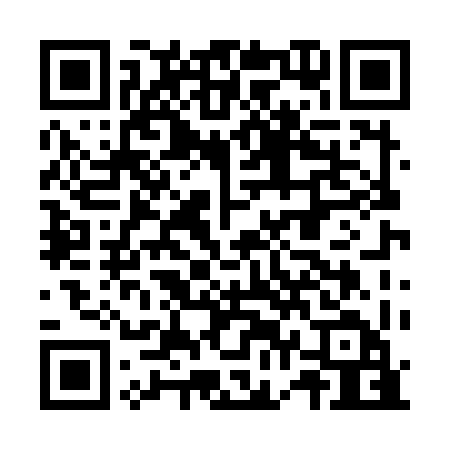 Ramadan times for Alma Center, Wisconsin, USAMon 11 Mar 2024 - Wed 10 Apr 2024High Latitude Method: Angle Based RulePrayer Calculation Method: Islamic Society of North AmericaAsar Calculation Method: ShafiPrayer times provided by https://www.salahtimes.comDateDayFajrSuhurSunriseDhuhrAsrIftarMaghribIsha11Mon6:036:037:221:134:287:057:058:2512Tue6:016:017:201:134:297:077:078:2613Wed5:595:597:191:134:307:087:088:2814Thu5:575:577:171:134:317:097:098:2915Fri5:555:557:151:124:317:117:118:3016Sat5:535:537:131:124:327:127:128:3217Sun5:515:517:111:124:337:137:138:3318Mon5:495:497:091:114:347:147:148:3519Tue5:475:477:081:114:347:167:168:3620Wed5:455:457:061:114:357:177:178:3721Thu5:435:437:041:114:367:187:188:3922Fri5:415:417:021:104:367:197:198:4023Sat5:395:397:001:104:377:217:218:4124Sun5:375:376:581:104:387:227:228:4325Mon5:355:356:561:094:387:237:238:4426Tue5:335:336:551:094:397:247:248:4627Wed5:315:316:531:094:397:267:268:4728Thu5:295:296:511:084:407:277:278:4829Fri5:275:276:491:084:417:287:288:5030Sat5:255:256:471:084:417:297:298:5131Sun5:235:236:451:084:427:317:318:531Mon5:215:216:441:074:427:327:328:542Tue5:195:196:421:074:437:337:338:563Wed5:175:176:401:074:447:347:348:574Thu5:155:156:381:064:447:357:358:595Fri5:135:136:361:064:457:377:379:006Sat5:115:116:351:064:457:387:389:027Sun5:095:096:331:064:467:397:399:038Mon5:075:076:311:054:467:407:409:059Tue5:055:056:291:054:477:427:429:0610Wed5:035:036:271:054:477:437:439:08